Uznesenie č. 59/2020 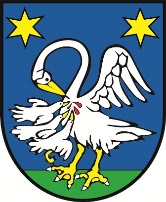 zo 7. zasadnutia Obecného zastupiteľstva Obce Klubinazo dňa 26.08.2020___________________________________________________________________________K bodu 3. Kontrola uzneseniaObecné  zastupiteľstvo Obce Klubinaberie na vedomiermáciu o plnení uznesení OZ.Hlasovanie:                                                                                	Mgr. Božena Poliačková							         starostka obceV Klubine 26.08.2020Uznesenie č. 60/2020 zo 7. zasadnutia Obecného zastupiteľstva Obce Klubinazo dňa 26.08.2020___________________________________________________________________________K bodu 4. Stanovisko hlavného kontrolóra k záverečnému účtuObecné  zastupiteľstvo Obce Klubinaberie na vedomiestanovisko hlavného kontrolóra k záverečnému účtu.Hlasovanie:                                                                                	Mgr. Božena Poliačková							         starostka obceV Klubine 26.08.2020Uznesenie č. 61/2020 zo 7. zasadnutia Obecného zastupiteľstva Obce Klubinazo dňa 26.08.2020___________________________________________________________________________K bodu 5. Prerokovanie a schválenie záverečného účtu obce Klubina za rok 2019 a) Obecné zastupiteľstvo Obce Klubinaschvaľuje záverečný účet obce Klubina za rok 2019 bez pripomienok.Hlasovanie:                                                                                	Mgr. Božena Poliačková							         starostka obceV Klubine 26.08.2020Uznesenie č. 62/2020 zo 7. zasadnutia Obecného zastupiteľstva Obce Klubinazo dňa 26.08.2020___________________________________________________________________________K bodu 5. Prerokovanie a schválenie záverečného účtu obce Klubina za rok 2019 b)Obecné zastupiteľstvo obce Klubinaschvaľujepoužitie prebytku rozpočtového hospodárenia na tvorbu rezervného fondu vo výške   39 340,68 €.Hlasovanie:                                                                                	Mgr. Božena Poliačková							         starostka obceV Klubine 26.08.2020Uznesenie č. 63/2020 zo 7. zasadnutia Obecného zastupiteľstva Obce Klubinazo dňa 26.08.2020___________________________________________________________________________K bodu 6. Plán kontrolnej činnosti kontrolóra obce na II. Polrok 2020Obecné zastupiteľstvo Obce Klubinaschvaľuje plán kontrolnej činnosti kontrolóra obce na II. polrok 2020.Hlasovanie:                                                                                	Mgr. Božena Poliačková			                                                                              starostka obceV Klubine 26.08.2020Uznesenie č. 64/2020 zo 7. zasadnutia Obecného zastupiteľstva Obce Klubina                                                        zo dňa 26.08.2020___________________________________________________________________________K bodu 7. Rôznea) Prerokovanie VZN č. 3/2020 obce Klubina O zriadení školského zariadenia – Školského klubu detí (ŠKD) pri ZŠ s MŠ 1. – 4. Ročník so sídlom Klubina č. 157Obecné zastupiteľstvo Obce Klubinaschvaľuje VZN č. 3/2020 obce Klubina O zriadení školského zariadenia – Školského klubu detí (ŠKD) pri ZŠ s MŠ 1. – 4. ročník so sídlom Klubina č. 157Hlasovanie:.                                                                                	Mgr. Božena Poliačková							         starostka obceV Klubine 26.08.2020Uznesenie č. 65/2020 zo 7. zasadnutia Obecného zastupiteľstva Obce Klubina                                                        zo dňa 26.08.2020___________________________________________________________________________K bodu  7. Rôzneb) Prerokovaie VZN č. 4/2020 obce Klubina o výške príspevku na čiastočnú úhradu  výdavkov v školách a školských zariadeniach zriadených Obcou Klubinaa o zápise detí na plnenie povinnej školskej dochádzky do základnej školy v zriaďovateľskej pôsobnosti Obce KlubinaObecné zastupiteľstvo Obce Klubinaschvaľuje VZN č. 4/2020 obce Klubina o výške príspevku na čiastočnú úhradu  výdavkov v školách a školských zariadeniach zriadených Obcou Klubinaa o zápise detí na plnenie povinnej školskej dochádzky do základnej školy v zriaďovateľskej pôsobnosti Obce Klubina.Hlasovanie:Uznesenie bolo  prijaté.                                                                                	Mgr. Božena Poliačková							         starostka obceV Klubine 26.08.2020Uznesenie č. 66/2020 zo 7. zasadnutia Obecného zastupiteľstva Obce Klubina                                                        zo dňa 26.08.2020___________________________________________________________________________K bodu  7. Rôznec) Správa o výchovno vzdelávacej činnosti za rok 2019/2020Obecné zastupiteľstvo Obce Klubina berie na vedomiesprávu o výchovnovzdelávacej činnosti za rok 2019/2020.Hlasovanie:.                                                                                	Mgr. Božena Poliačková							         starostka obceV Klubine 26.08.2020Uznesenie č. 67/2020 zo 7. zasadnutia Obecného zastupiteľstva Obce Klubinazo dňa 26.08.2020___________________________________________________________________________K bodu 7. Rôzned) Odpredaj pozemku Bc. Jozef Kristek, Klubina č. 140Obecné  zastupiteľstvo Obce Klubinaschvaľujepredaj osobitným zreteľom podľa § 9a odst.8 písm. e) Zákona č. 138/1991 Zb. o majetku obcí v znení neskorších predpisov: a to pozemok  spočívajúci  z vyňatia časti parcely E-KN č. 3030 - ostatné plochy      v k.ú. Klubina, ktorá  je vedená na LV č. 631 a vlastníkom je obec Klubina v  podiele 1/1, a z ktorej bola na základe geometrického plánu č. 148/2020 zo dňa 25.05.2020, vytvorená parcela CKN č. 855/10, ktorej celková výmera je 654 m²:     z parcely EKN č. 3030 vytvorená parcela CKN č. 855/10 o výmere 654 m²Podľa GP č. 148/2020 vyhotoveného Geodézia Sever s.r.o., dňa 25.05.2020, úradne overeného Ing. Terézia Targošová, dňa 18.06.2020, pod číslom 710/2020:z parcely EKN č. 3030 vytvorená parcela CKN č. 855/10 o výmere 654 m².                          Obec Klubina  odpredáva túto parcelu v podiele 1/1  za cenu 2,-€/m²                                     Bc. Jozefovi Kristekovi, Klubina č. 140.Hlasovanie:                                                                                	Mgr. Božena Poliačková							                               starostka obceV Klubine 26.08.2020Uznesenie č. 68/2020 zo 7. zasadnutia Obecného zastupiteľstva Obce Klubinazo dňa 26.08.2020___________________________________________________________________________K bodu 7. Rôznee) Odpredaj pozemku – Žiadosť o odkúpenie častí parciel KNE č. 43/1, 44, 45           Peter Pochyba, Klubina č. 154Obecné  zastupiteľstvo Obce Klubinaschvaľuje-          spôsob predaja, t.j. schválenie zámeru predať prebytočný majetok obce Klubina z dôvodov hodných osobitného zreteľa podľa § 9a ods. 8 písm. e) zák. č. 138/1991 Zb. v znení neskorších predpisov (ďalej len „Zákon o majetku obcí“) a Zásad hospodárenia   s majetkom obce Klubina -          za účelom odpredaja tohto majetku žiadateľovi: Petrovi Pochybovi, Klubina č. 154 a to  časti parciel KNE č. 43/1 – orná p., KNE č. 44 –záhrada, KNE č. 45 zastavané pl. v k.ú. Klubina, ktoré sú vedené na LV č. 465 a vlastníkom je obec Klubina v  podiele 1/9, a z ktorých boli na základe geometrického plánu č. 86/2020 zo dňa 08.04.2020, vytvorené parcely KNC č. 370, KNC 372/2, KNC 372/1, ktorých celková výmera je 316 m² a podiel obce v 1/9 činí 35,1 m².Podľa GP č. 86/2020 vyhotoveného Ing. Bohušom Krištiakom, dňa 08.04.2020, úradne overeného Ing. Teréziou Targošovou dňa 17.07.2020 pod č. 830/2020 ide o tieto parcely:z parcely KNE č. 43/1 vytvorená parcela KNC č. 370 o výmere 214 m²z parcely KNE č. 44 vytvorená parcela KNC č. 372/2 o výmere 47 m²z parcely KNE č. 45 vytvorená parcela KNC č. 372/1 o výmere 55 m².Odôvodnenie : Peter Pochyba požiadal obec Klubina o odpredaj časti vyššie uvedených pozemkov za účelom majetkového vysporiadania. Uvedené časti pozemkov sú pre obec Klubina nevyužiteľné. Žiadateľ Peter Pochyba  doložil obci Klubina geometrický plán  vyššie uvedených parciel. Hlasovanie:                                                                                	Mgr. Božena Poliačková							         starostka obceV Klubine 26.08.2020Uznesenie č. 69/2020 zo 7. zasadnutia Obecného zastupiteľstva Obce Klubinazo dňa 26.08.2020___________________________________________________________________________K bodu 7. Rôzne f) Odpredaj pozemku – Žiadosť o odkúpenie časti parcely KNE č. 3001/1                   Miroslav Sejna, Klubina č. 217Obecné  zastupiteľstvo Obce Klubinaneschvaľujeodpredaj pozemku – Žiadosť o odkúpenie časti parcely KNE č. 3001/1 Miroslav Sejna, Klubina č. 217Hlasovanie:                                                                                	Mgr. Božena Poliačková							       starostka obceV Klubine 26.08.2020Uznesenie č. 70/2020 zo 7. zasadnutia Obecného zastupiteľstva Obce Klubinazo dňa 26.08.2020___________________________________________________________________________K bodu 7. Rôzne g)  Odpredaj pozemku – Žiadosť o odkúpenie časti parcely KNE č. 3041Roman Felszeghy, Klubina č. 90Obecné  zastupiteľstvo Obce Klubinaneschvaľujeodpredaj pozemku – Žiadosť o odkúpenie časti parcely KNE č. 3041Roman Felszeghy, Klubina č. 90.Hlasovanie:                                                                              	Mgr. Božena Poliačková							          starostka obceV Klubine 26.08.2020Uznesenie č. 71/2020 zo 7. zasadnutia Obecného zastupiteľstva Obce Klubinazo dňa 26.08.2020___________________________________________________________________________K bodu 7. Rôzneh) Úprava poplatkov za prenájom miestností pri organizovaní svadby, organizovaní oslavy a za použitie kuchynkyObecné zastupiteľstvo Obce Klubinaschvaľujeúpravu poplatkov za prenájom miestností pri organizovaní svadby, organizovaní oslavy a za použitie kuchynky z účinnosťou od 01.09.2020.Hlasovanie:                                                                                	Mgr. Božena Poliačková							         starostka obceV Klubine 26.08.2020Uznesenie č. 72/2020 zo 7. zasadnutia Obecného zastupiteľstva Obce Klubinazo dňa 26.08.2020___________________________________________________________________________K bodu 7. Rôznech) Organizácia šk. roka 2020-2021 - návrhObecné zastupiteľstvo Obce Klubinaberie na vedomieorganizácia šk. roka 2020-2021 – návrh.Hlasovanie:                                                                                	Mgr. Božena Poliačková							         starostka obceV Klubine 26.08.2020za: 7proti: 0zdržal sa: 0nehlasovali: 0neprítomný pri hlasovaní: 0Viktor Podmanický, PaedDr. Janka JaškováJozef Baričiak, Mgr. Ondrej Kubica,  Daniela Zajačiková, Jozef LiptákBc. Pavol Kubicaza: 7proti: 0zdržal sa: 0nehlasovali: 0neprítomný pri hlasovaní: 0Viktor Podmanický, PaedDr. Janka JaškováJozef Baričiak, Mgr. Ondrej Kubica,  Daniela Zajačiková, Jozef LiptákBC. Pavol Kubicaza: 7proti: 0zdržal sa: 0nehlasovali: 0neprítomný pri hlasovaní: 0Viktor Podmanický, PaedDr. Janka JaškováJozef Baričiak, Mgr. Ondrej Kubica,  Daniela Zajačiková, Jozef LiptákBc. Pavol Kubicaza: 7proti: 0zdržal sa: 0nehlasovali: 0neprítomný pri hlasovaní: 0Viktor Podmanický, PaedDr. Janka JaškováJozef Baričiak, Mgr. Ondrej Kubica,  Daniela Zajačiková, Jozef LiptákBc. Pavol KUbicaza: 7proti: 0zdržal sa: 0nehlasovali: 0neprítomný pri hlasovaní: 0PaedDr. Janka JaškováJozef Baričiak, Mgr. Ondrej Kubica,  Daniela Zajačiková,  Bc. Pavol KubicaJozef LiptákViktor Podmanický Bc. Pavol Kubicaza: 7proti: 0zdržal sa: 0nehlasovali: 0neprítomný pri hlasovaní: 0Viktor Podmanický, PaedDr. Janka JaškováJozef Baričiak, Mgr. Ondrej Kubica,  Daniela Zajačiková,  Bc. Pavol KubicaJozef LiptákBc. Pavol Kubicaza: 7proti: 0zdržal sa: 0nehlasovali: 0neprítomný pri hlasovaní: 0Viktor Podmanický, PaedDr. Janka JaškováJozef Baričiak, Mgr. Ondrej Kubica,  Daniela Zajačiková, Jozef LiptákBc. Pavol Kubicaza: 7proti: 0zdržal sa: 0nehlasovali: 0neprítomný pri hlasovaní: 0Viktor Podmanický, PaedDr. Janka JaškováJozef Baričiak, Mgr. Ondrej Kubica,  Daniela Zajačiková, Jozef LiptákBc. Pavol Kubicaza: 7proti: 0zdržal sa: 0nehlasovali: 0neprítomný pri hlasovaní: 0Viktor Podmanický, PaedDr. Janka JaškováJozef Baričiak, Mgr. Ondrej Kubica,  Daniela Zajačiková, Jozef LiptákBc. Pavol Kubicaza: 7proti: 0zdržal sa: 0nehlasovali: 0neprítomný pri hlasovaní: 0Viktor Podmanický, PaedDr. Janka JaškováJozef Baričiak, Mgr. Ondrej Kubica,  Daniela Zajačiková, Jozef LiptákBc. Pavol Kubicaza: 7proti: 0zdržal sa: 0nehlasovali: 0neprítomný pri hlasovaní: 0Viktor Podmanický, PaedDr. Janka JaškováJozef Baričiak, Mgr. Ondrej Kubica,  Daniela Zajačiková, Jozef LiptákBc. Pavol Kubicaza: 7proti: 0zdržal sa: 0nehlasovali: 0neprítomný pri hlasovaní: 0Viktor Podmanický, PaedDr. Janka JaškováJozef Baričiak, Mgr. Ondrej Kubica,  Daniela Zajačiková, Jozef LiptákBc. Pavol Kubicaza: 7proti: 0zdržal sa: 0nehlasovali: 0neprítomný pri hlasovaní: 0Viktor Podmanický, PaedDr. Janka JaškováJozef Baričiak, Mgr. Ondrej Kubica,  Daniela Zajačiková, Jozef LiptákBc. Pavol Kubicaza: 7proti: 0zdržal sa: 0nehlasovali: 0neprítomný pri hlasovaní: 0Viktor Podmanický, PaedDr. Janka JaškováJozef Baričiak, Mgr. Ondrej Kubica,  Daniela Zajačiková, Jozef LiptákBc. Pavol Kubica